Muh. Taufiq HamzahTaufiq.brandaalz27@gmail.comhttp://taufiqhamzah275.blogspot.comKali ini saya mau share tentang bagaimana cara install Linux Ubuntu V.11.10 berbasis GUI pada VM Virtualbox, oke langsung saja tutorialnya :Jalankan VirtualBox, bagi yang belum punya silahkan download di link ini “http://www.4shared.com/get/Q1ah6hUs/VirtualBox-404-70112-Win.html”Setelah itu klik   Baru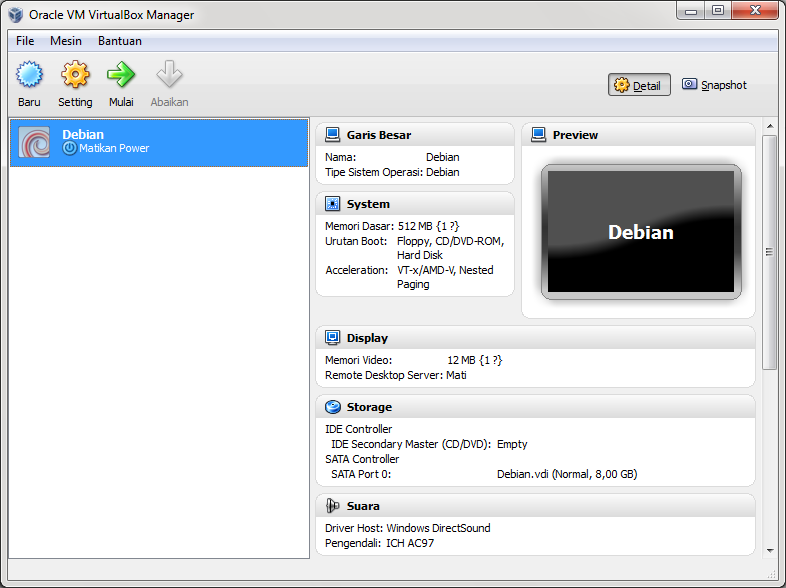 Kemudian Pilih Next, 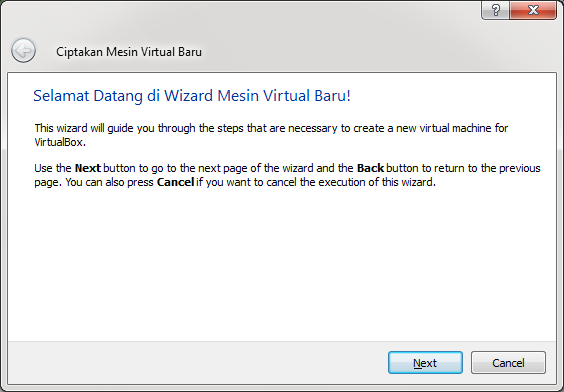 Masukan Nama Mesin Virtual yang akan di Install, Kemudian Next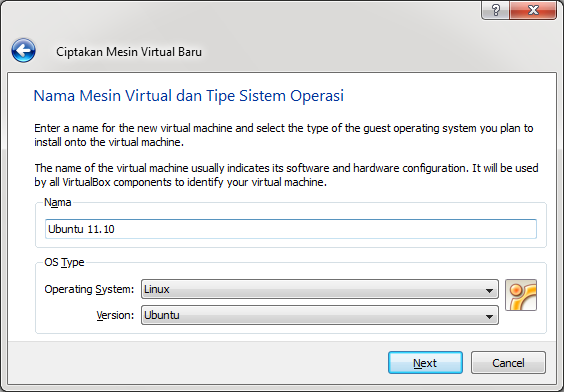 Atur kapasitas Virtual Memory RAM, atur ke 512 MB defaultnya kemudian Next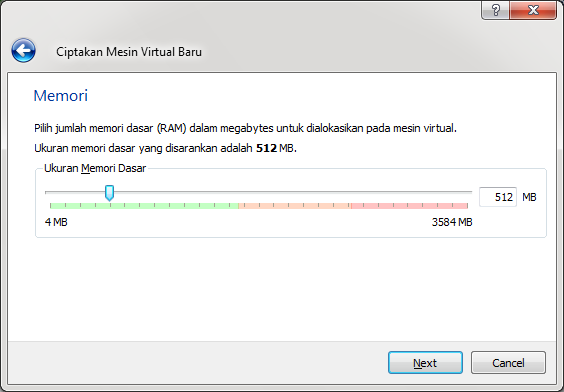 Klik Next saja, pada langkah berikutnya Next-Next saja sampai Finish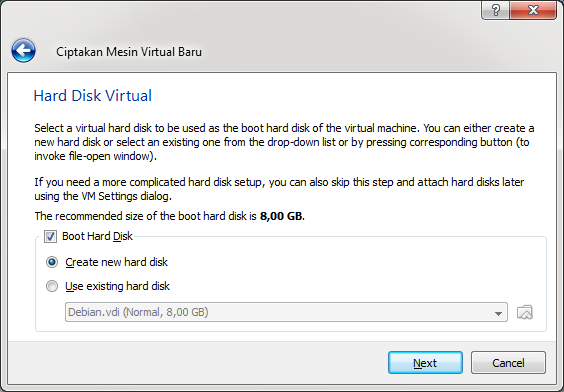 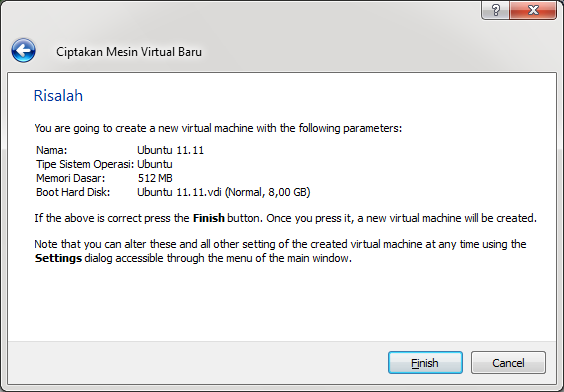 mudian pilih Ubuntu 11.11 lalu Mulai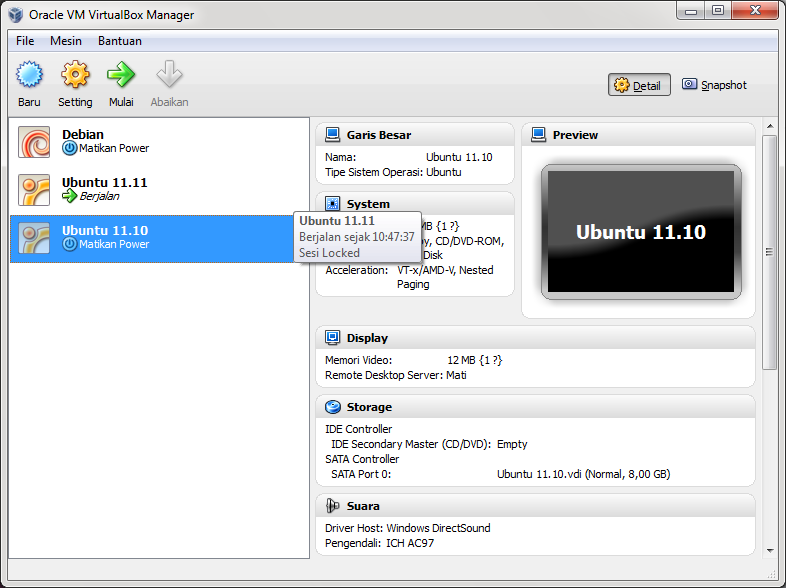 Setelah itu pilih Next, 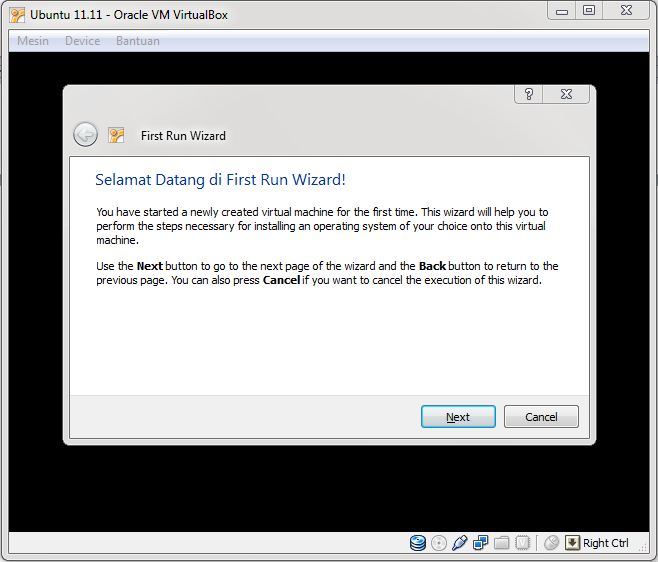 Akan muncul tampilan seperti ini, Kemudian Klik Icon        cari CD Ubuntu 11.10 format ISO lalu Open, setelah itu Klik Next dan Finish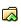 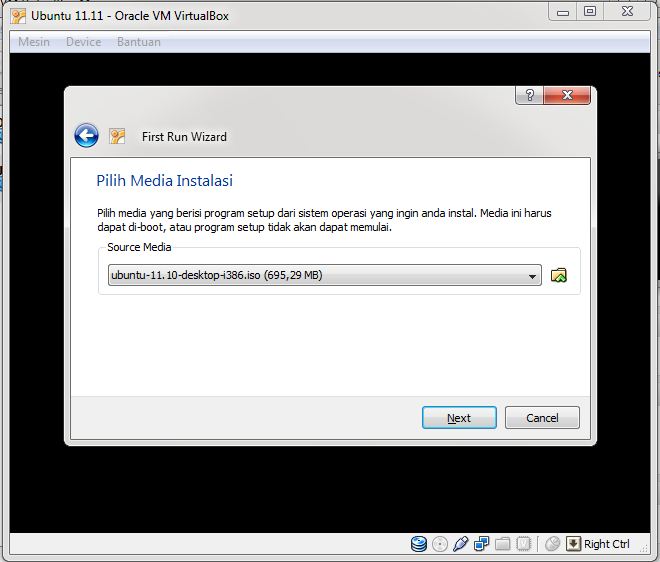 Akan muncul tampilan seperti ini, Kemudian pilih Install Ubuntu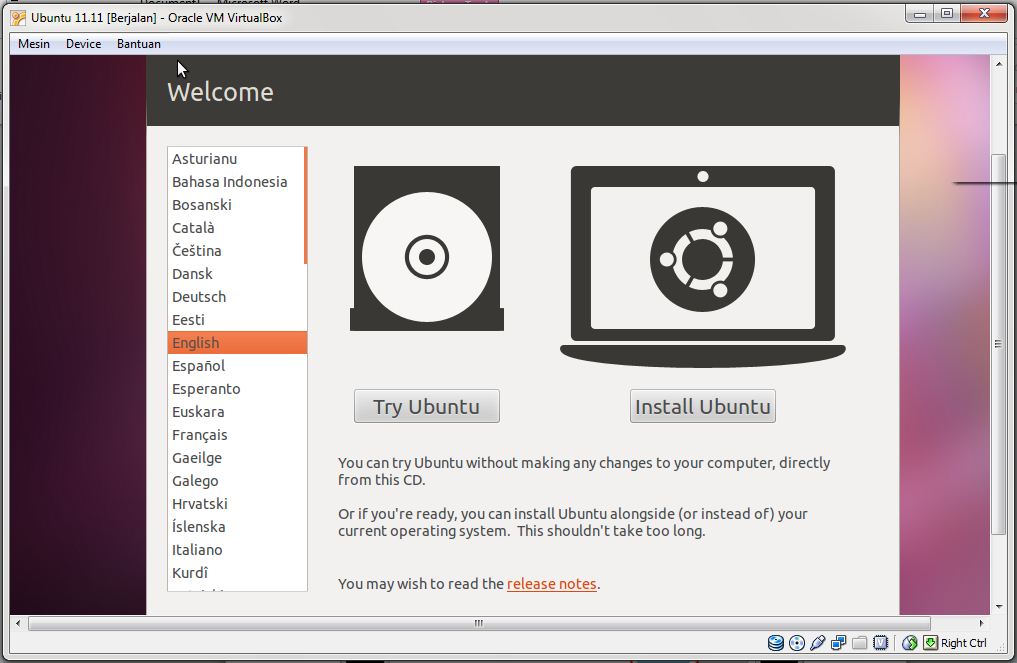 Setelah itu klik Continue 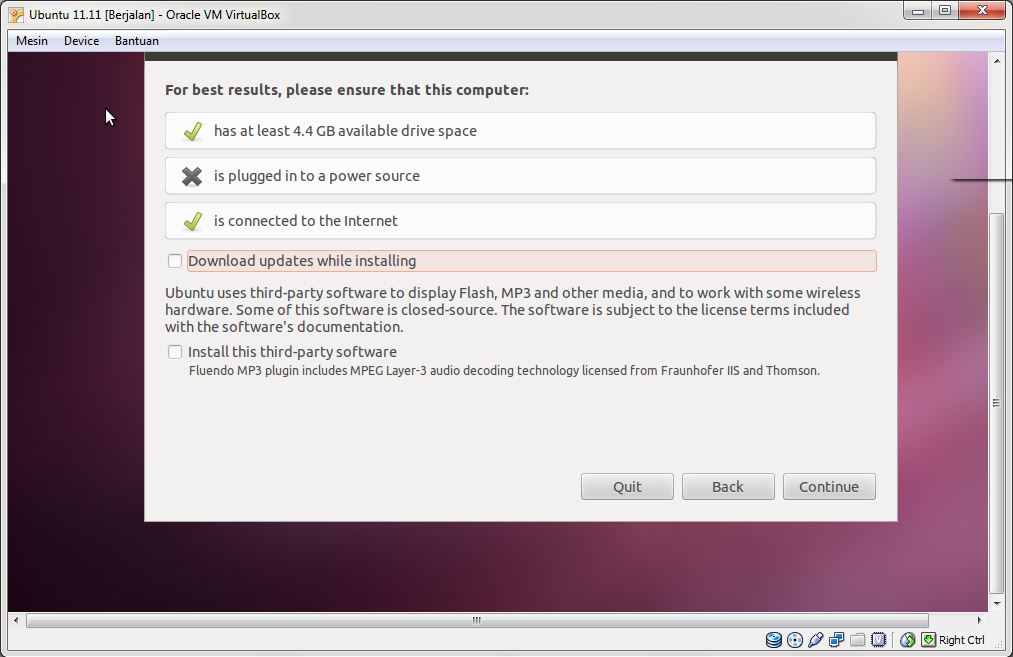  Akan muncul tampilan seperti ini, pilih Something Else lalu Next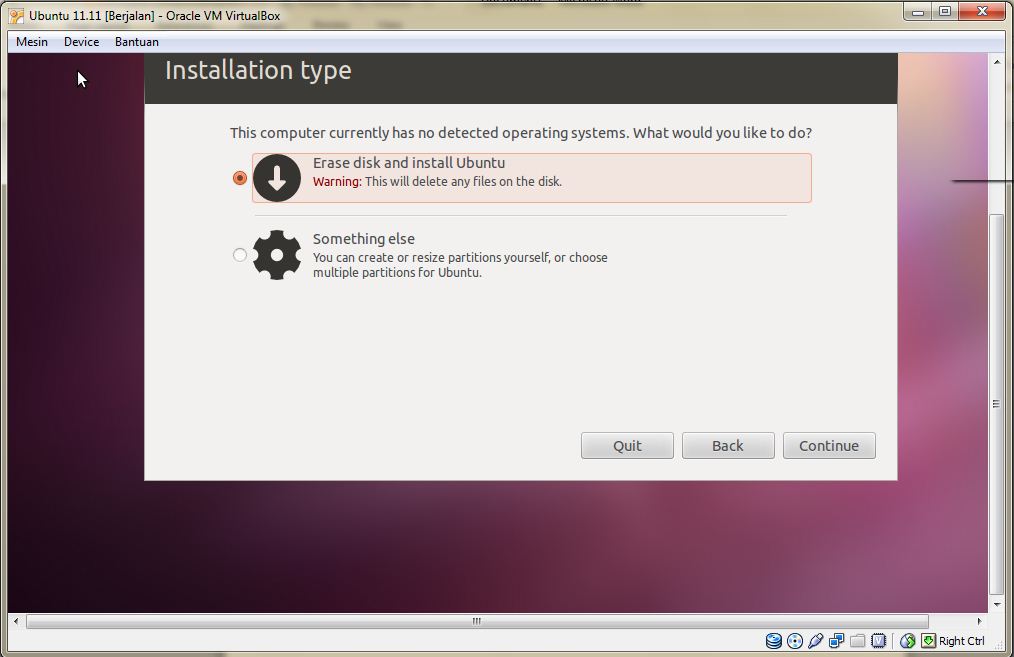 Kemudian Install Now 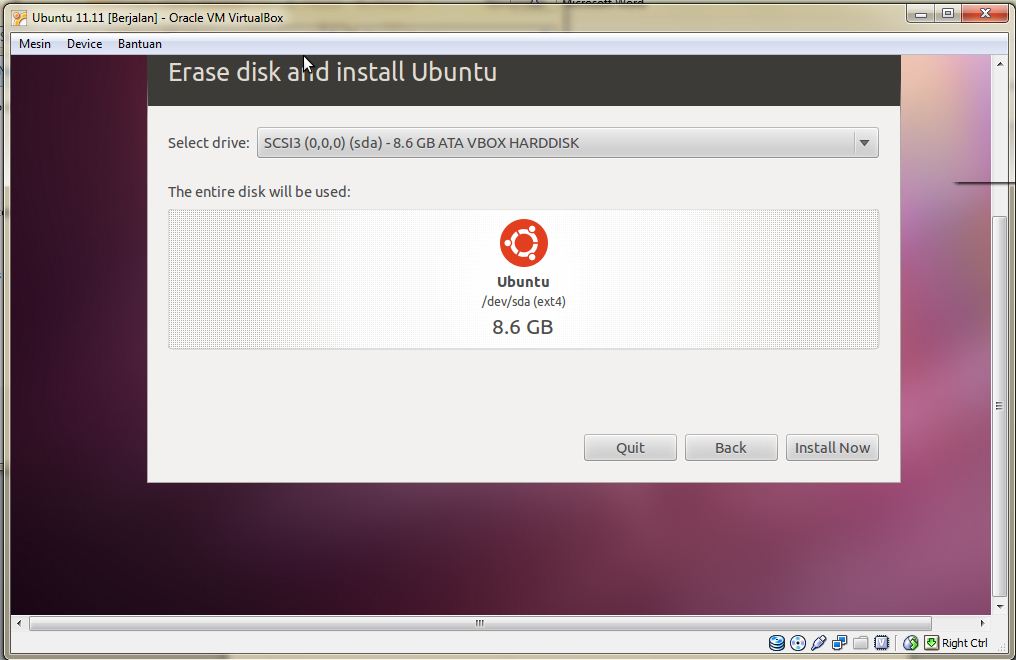 Kemudian pilih Waktu, lalu Continue 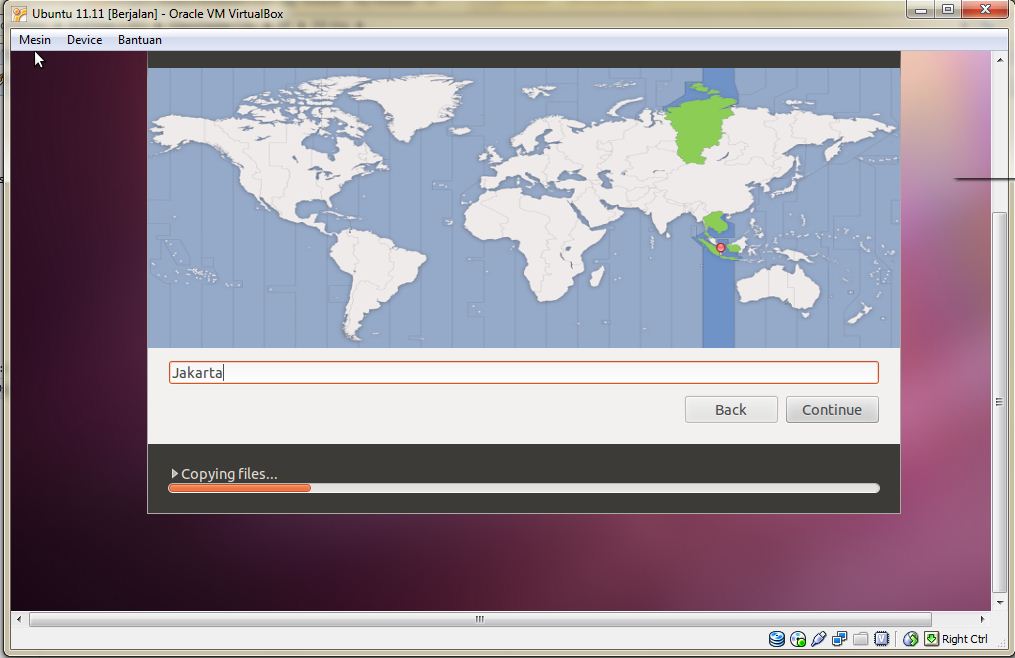 Setelah itu Continue saja..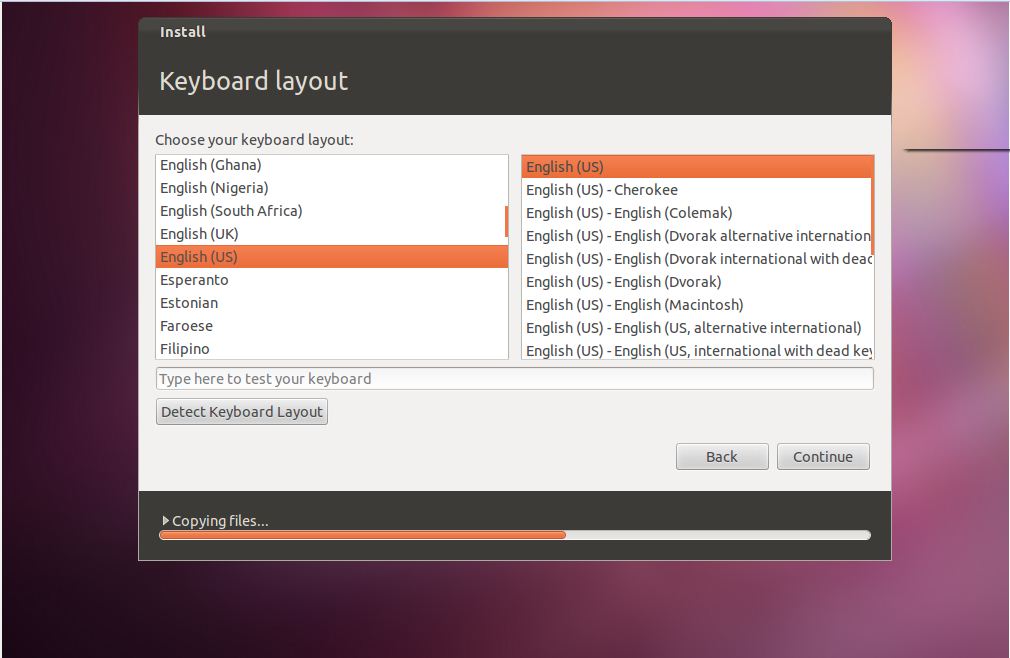 Masukan Nama Pengguna dan Password, kemudian Continue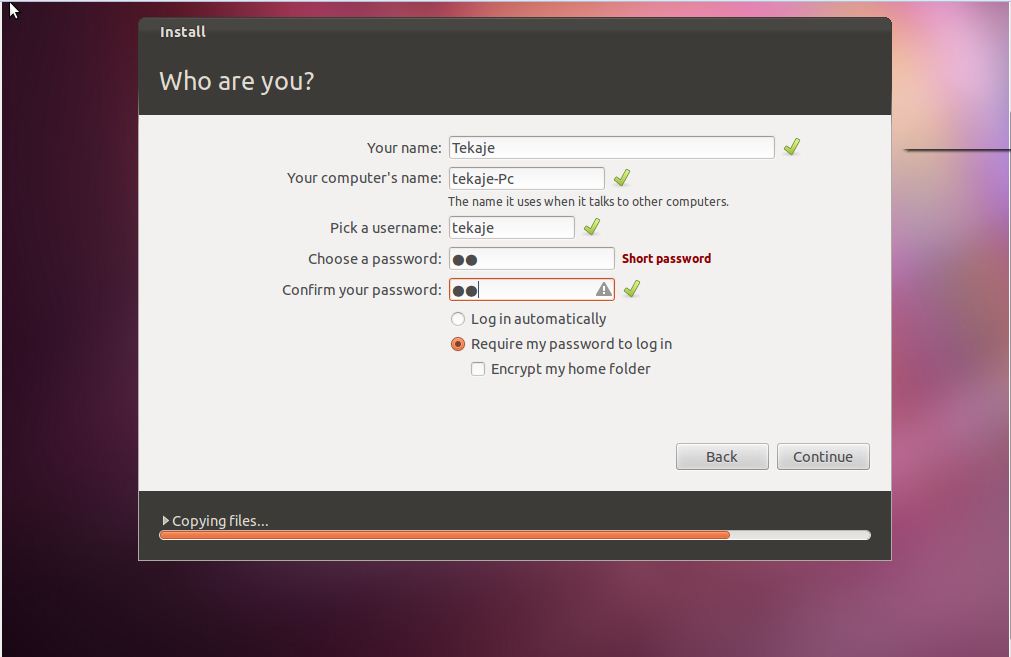 Kemudian tunggu proses Instalasinya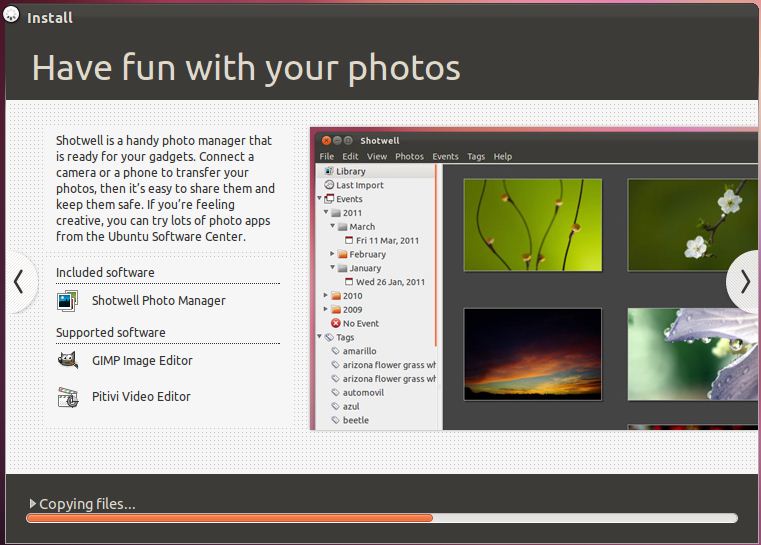 Proses instalasi selesai, klik tombol 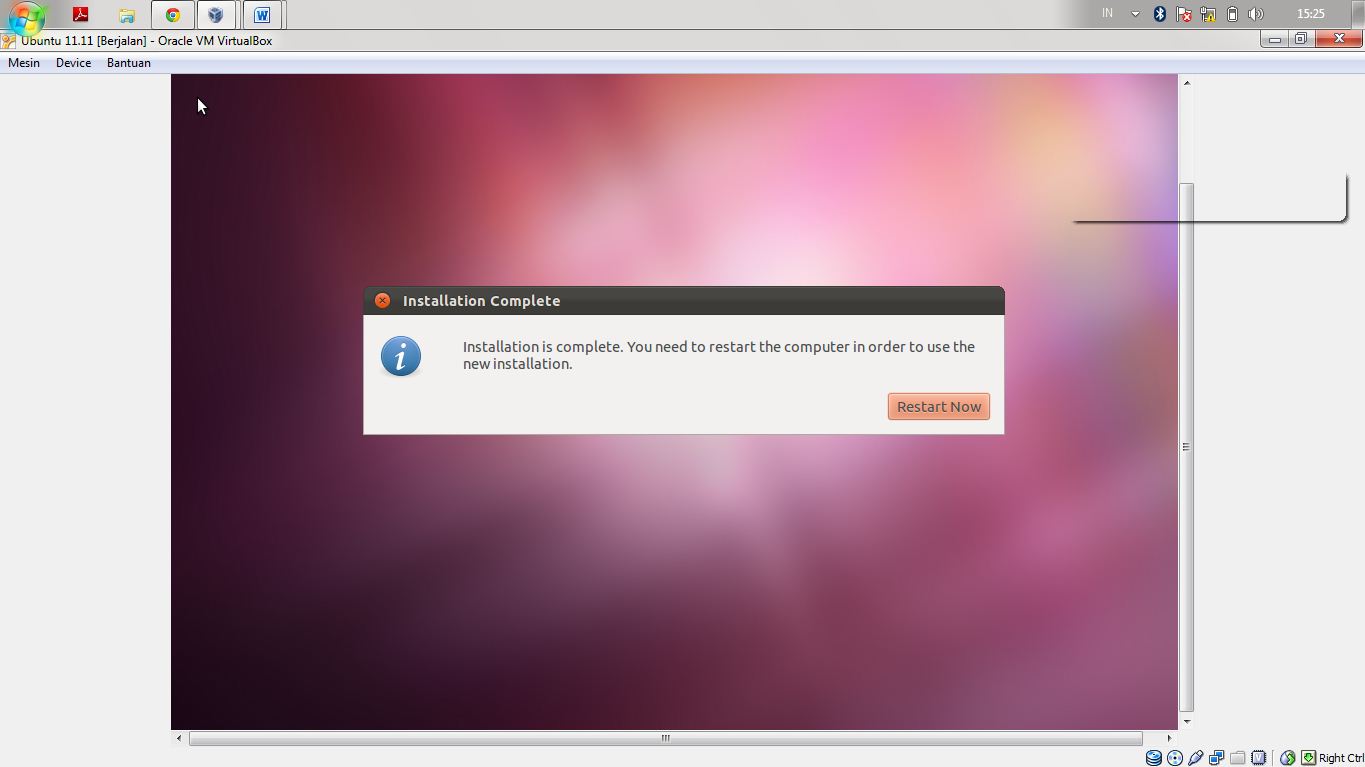 Keluarkan media boot CD-Virtualnya, dengan cara klik kanan icon         kemudian pilih Remove disk from Virtual drive, kemudian Enter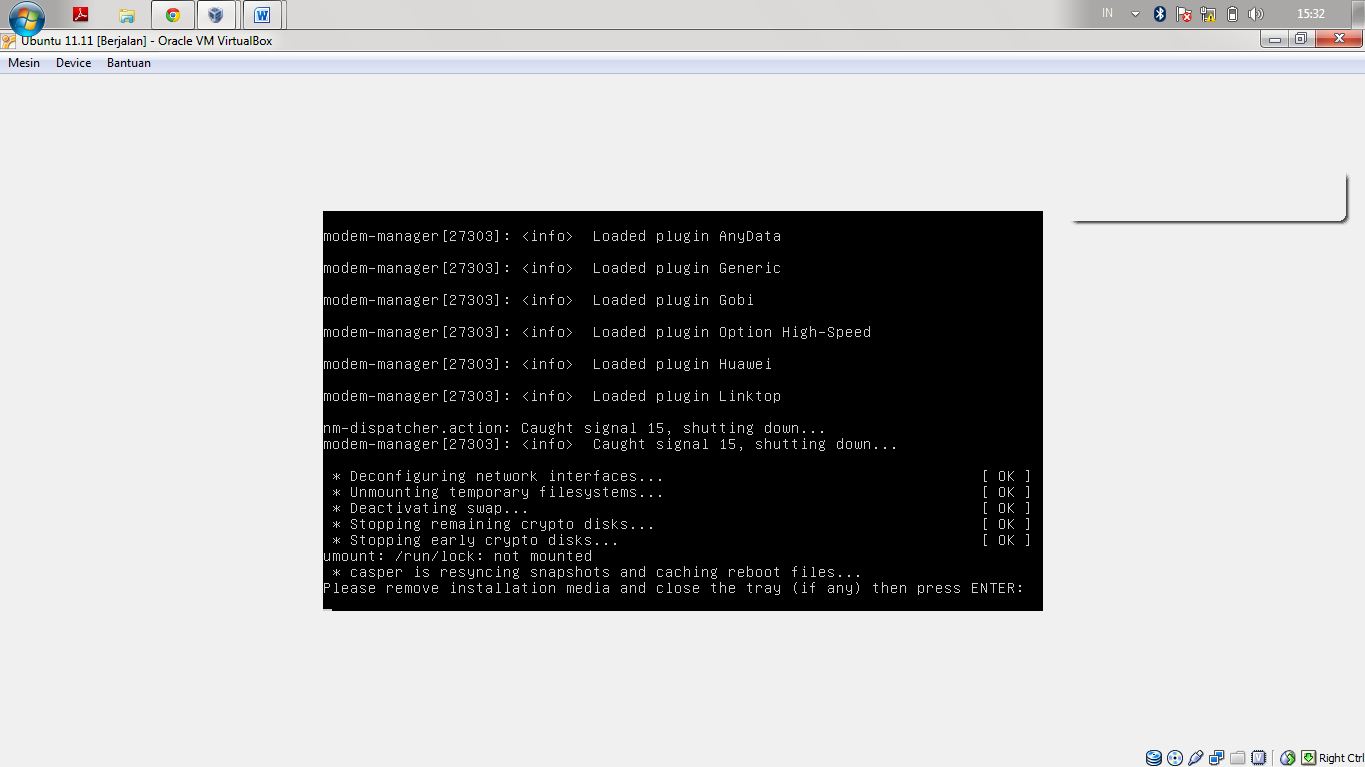 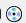 ;Proses Installasi selesai, sekarang anda tinggal log in saja.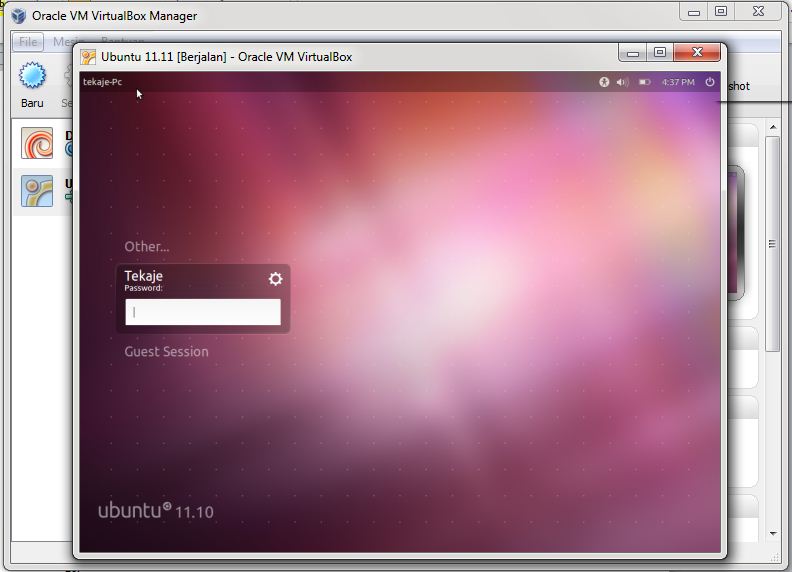 Hasilnya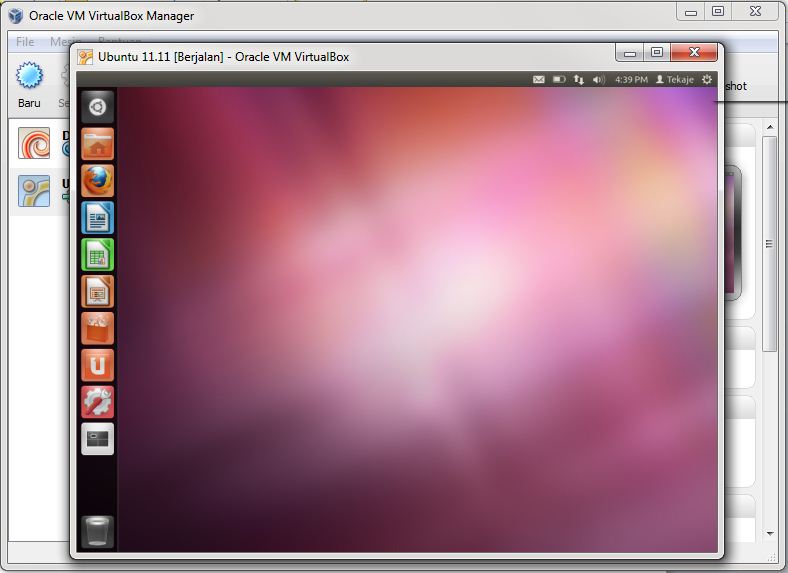 Terima kasih telah membaca artikel saya, semoga bisa bermanfaat bagi anda dan selamat mencoba dan sukses. Biografi Penulis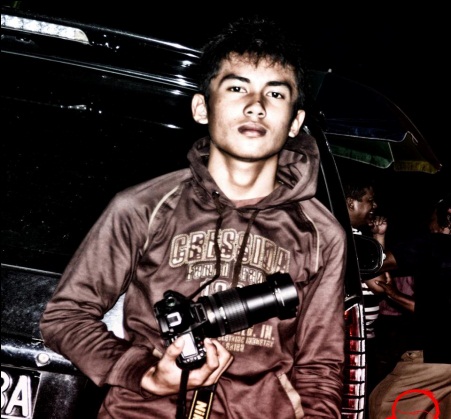 Muh. Taufiq Hamzah. Status Siswa dan masih bersekolah di  SMKN 1 LIMBOTO ( Prov. Gorontalo ), Jurusan TKJ (Teknik Komputer dan Jaringan) kelas XI Angkatan 2010/2011. Aktif dalam bidang pembelajaran produktif  TKJ.